Hello!My name is Karina. I am 14 old .I am a student of 9th grade. I love travelling to different countries, mainly to Europe. I like to travel in fall or in spring but it is better to travel in summer. My dream is to become a doctor(heart surgeon). And I hope that it will come true.My hobby is ballroom dancing. I have to go because of competitions to  different countries . This is very interesting, cool and sport is generally a need for everyone. I also like to do boxing. You can think how you can combine these different types of sport. But believe if I had only one sport, for me it would be very boring because the less free time I have the better for me, I am a very stubborn but a sweet girl. I like to argue to the end to defend my point of view. But for  school it  is not very good because I can argue with teachers.My family is the coolest. It consists of my mother, my father, my grandmom, I and, of course, my lovely dog. My father always works and I rarely see him. My mom is the most beautiful and funny. She always makes me understand what I need to do. People or friends say that we are very similar, although as a child I was a copy of the father. With mom we go to the gym, we realy like to go shopping. In the summer my family loves to go out of town with my lovely dog and my friend because summer is the time for rest. It should be spent the way we want.My friends are very cool people because they support me in difficult moments and always help me. I value my friendship with them because we help each other.I am very glad that our school has the opportunity to participate in this project because that I want to see Denmark, I tried to go there with the competition but did not have a chance to do it and your country is so interesting. I am very attracted by the Danish architecture, I just love Denmark.Hope you’ll come to Saint Petersburg and we’ll become friends.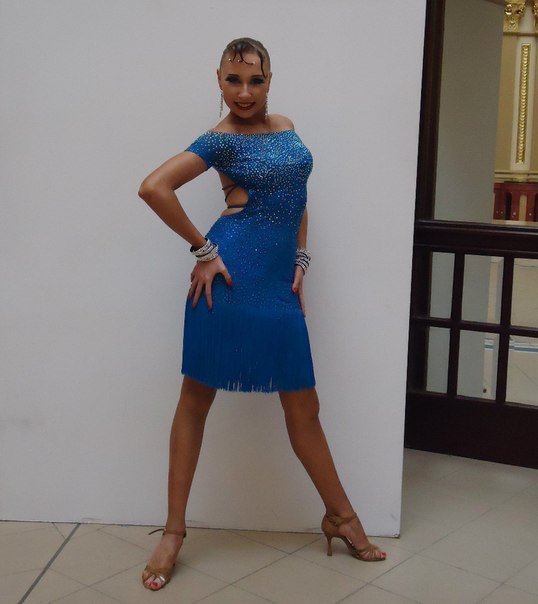 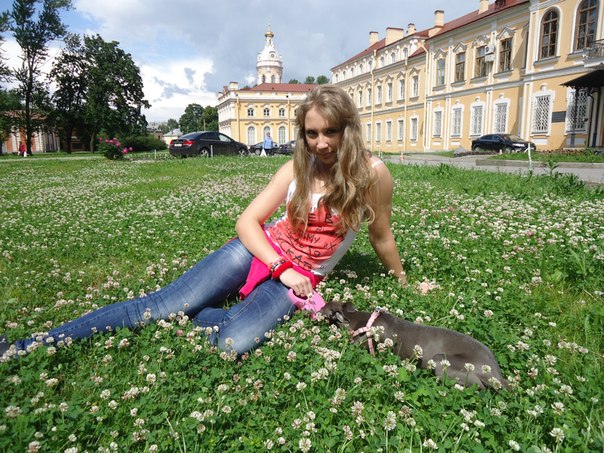 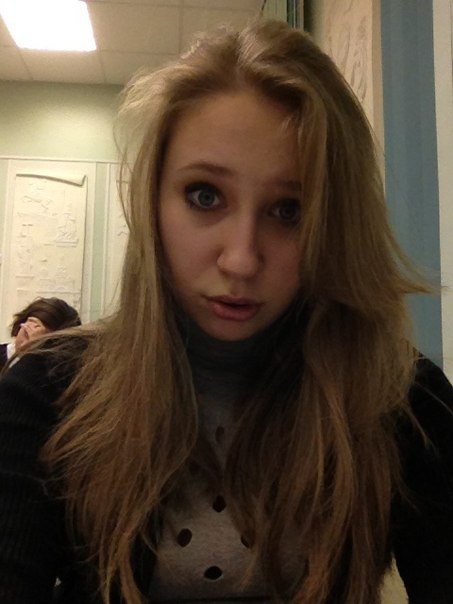 